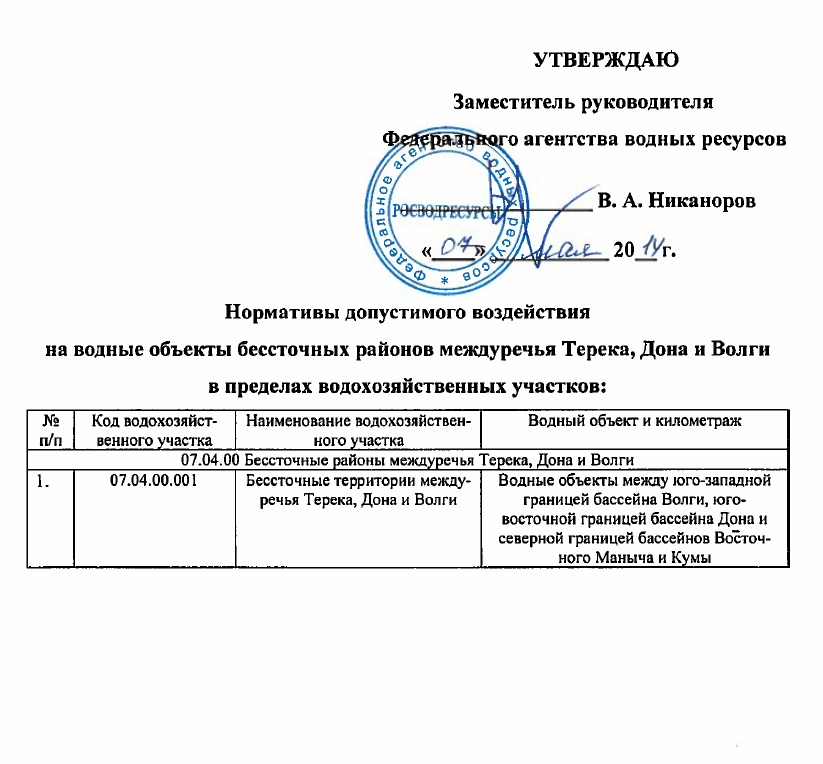 Нормативы допустимого воздействия на водные объекты бессточных районов  междуречья Терека, Дона и Волги2. Нормативы допустимого воздействия на водные объекты:- по привносу химических и взвешенных минеральных веществ:- по привносу микроорганизмов:- по привносу воды:- по изъятию водных ресурсов:- по использованию акватории под строительство гидротехнических и иных сооружений:Срок действия нормативов допустимого воздействия на водные объекты:     до 31 декабря .Наименование речного бассейна (гидрографической единицы, к которой принадлежит водный объект)Бессточные районы междуречья Терека, Дона и ВолгиБессточные районы междуречья Терека, Дона и ВолгиНаименование водного объекта Водные объекты между юго-западной границей бассейна Волги, юго-восточной границей бассейна Дона и северной границей бассейнов Восточного Маныча и КумыВодные объекты между юго-западной границей бассейна Волги, юго-восточной границей бассейна Дона и северной границей бассейнов Восточного Маныча и КумыНаименование ВХУБессочные территории междуречья Терека, Дона и ВолгиБессочные территории междуречья Терека, Дона и ВолгиКод ВХУ07.04.00.00107.04.00.001Географические координаты опорных точек границ ВХУПриоритетные виды использования хОсобо охраняемые природные территорииПриоритетные виды использования хИсточники питьевого водоснабженияПриоритетные виды использования Водные объекты рыбохозяйственного значения№ п/пПоказательЕд. изм.Нормативы качества воды Межень Межень Половодье Половодье Значение за год Значение за год № п/пПоказательЕд. изм.Нормативы качества воды НДВхимНДВхимупрНДВхимНДВхимупрНДВхимНДВхимупр123456789101.Взвешенные веществат10 мг/л847923958003992.БПКполнт3,0 мгО/л126228113,7240119,73.Фосфор общийт0,1 мг/л0,40,27,63,8844.Фосфаты т0,05 мгР/л0,20,13,81,9425.Сухой остатокт2000 мг/л144 00071 82016 0007 980160 00079 8006.Нефтепродуктыт0,05 мг/л0,10,13,91,9427.Сульфаты т200 мг/л14 4007 1821 60079816 0007 9808.Хлориды т350 мг/л25 20012568,52 8001 396,528 00013 9659.Натрий т200 мг/л14 4007 1821 60079816 0007 98010.Аммоний-ион т0,5 мг/л213819402011.Нитратыт10 мг/л4020760379,180039912.Нитритыт0,08 мг/л0,30,26,136,43,213.Железо общеет0,1 мг/л0,010,047,93,968414.Магний т40 мг/л2 8801 436,4320159,63 2001 596ПоказательЕд. изм.Значение в год123Общие колиформные бактерииКОЕ5302 ×  × 5 × 106 КОЕ м-3КолифагиБОЕ5302 ×  × 105 БОЕ м-3Термотолерантные колиформные бактерииКОЕ5302 ×  × 106 КОЕ м-3Вирусы и сальмонеллы-отсутствие Жизнеспособные яйца гельминтов, онкосферы тениид и жизнеспособные цисты патогенных кишечных простейших-отсутствиеСтворЕд. изм.Допустимый привнос воды В целом по участкумлн. м3/год89,32СтворЕд. изм.Расстояние от устья, кмДопустимое безвозвратное изъятие  р. Аршань-Зельмень, р. Бол. Тингута, б. Гашун-Бургуста, р. Дал. Ласта,р. Зельмень, р. Передняя Элиста,р. Ср. Ласта, р. Улан-Зуха,б. Хар-Хаухан, р. Элистинка, р. Ялмата,р. Ялмта, р. Яшкуль, оз. Барманцак, оз. Сарпа (п. Дубовый Овраг), Оз. Сарпа (п. Цаган-Нур), оз. Цацамлн. м3/год05,67Водный объектПоказательЕд. изм.Значениеоз. Сарпа (около п. Дубовый Овраг)оз. Сарпа (около п. Цаган Нур)оз. Сарпа (лиман)Площадь отчуждаемой акваториикм29,87